NÁRODNÁ RADA SLOVENSKEJ REPUBLIKY	VIII. volebné obdobieČíslo: CRD-2127/2022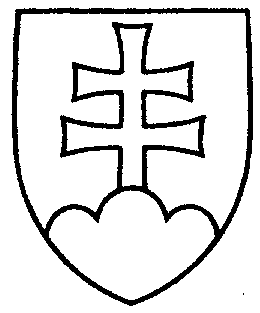 1852UZNESENIENÁRODNEJ RADY SLOVENSKEJ REPUBLIKYz 29. novembra 2022k vládnemu návrhu zákona, ktorým sa mení a dopĺňa zákon č. 321/2002 Z. z. o ozbrojených silách Slovenskej republiky v znení neskorších predpisov a ktorým sa mení a dopĺňa zákon č. 124/1992 Zb. o Vojenskej polícii v znení neskorších predpisov (tlač 1208)		Národná rada Slovenskej republiky	po prerokovaní uvedeného vládneho návrhu zákona v druhom a treťom čítaní	s c h v a ľ u j evládny návrh zákona, ktorým sa mení a dopĺňa zákon č. 321/2002 Z. z. o ozbrojených silách Slovenskej republiky v znení neskorších predpisov a ktorým sa mení a dopĺňa zákon č. 124/1992 Zb. o Vojenskej polícii v znení neskorších predpisov, v znení schválených pozmeňujúcich návrhov.     Boris  K o l l á r   v. r.    predsedaNárodnej rady Slovenskej republikyOverovatelia:Miloš  S v r č e k   v. r. Richard  T a k á č   v. r.